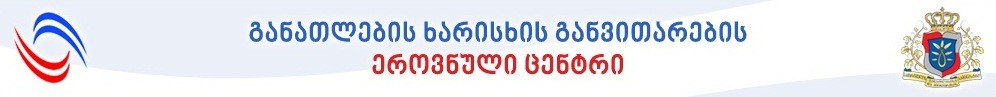 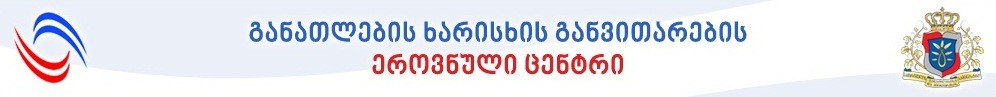 მასწავლებლის მომზადების საგანმანათლებლო პროგრამაუმაღლესი განათლების დარგობრივი მახასიათებელისსიპ განათლების ხარისხის განვითარების ეროვნული ცენტრი2018 წელიI. ზოგადი ინფორმაციაშენიშვნა* : პროფესიით მუშაობის დაწყება ხდება საქართველოს კანონმდებლობით დადგენილი წესის შესაბამისად.მასთან გათანაბრებული აკადემიური ხარისხის, ან შესაბამისი სამხედრო/სასპორტო პროფესიული განათლების მქონე პირს.ფარგლებში, მიღებული კვალიფიკაციის მიხედვით, კურსდამთავრებულებს უფლება ექნებათ, იმუშაონ ზოგადსაგანმანათლებლო სკოლებში შესაბამისი (დაწყებითი, საბაზო და საშუალო) საფეხურის საგნის/საგნობრივი ჯგუფის მასწავლებლად, ასევე, არაფორმალური განათლების სექტორში, სწავლების, წვრთნის, ფასილიტაციის თუ საორგანიზაციო მიმართულებით, სადაც კურსის ფარგლებში განვითარებული კომპეტენციებია მოთხოვნილი.2. სპეციალური მოთხოვნები:სპეციალური დამატებითი მოთხოვნები არ არსებობს.II. უმაღლესი საგანმანათლებლო პროგრამა1. მასწავლებლის მომზადების საგანმანათლებლო პროგრამის მოცულობა და სტრუქტურა1. ზოგადი განათლების დაწყებითი საფეხურის მასწავლებლის მომზადების საგანმანათლებლო პროგრამა2. მასწავლებლის მომზადების საგანმანათლებლო პროგრამა (გარდა ზოგადი განათლების დაწყებითი საფეხურის მასწავლებლის მომზადების დამოუკიდებელი საგანმანათლებლო პროგრამისა)საგანმანათლებლო პროგრამაზე დაშვების განსაკუთრებული პირობები - არანაკლებ ბაკალავრის ან მასთან გათანაბრებული აკადემიური ხარისხისა ან სრული ზოგადი და შესაბამისი სამხედრო/სასპორტო პროფესიული განათლება; საგნობრივი კომპეტენციების დადასტურება.2. დარგობრივი კომპეტენციები3. მოთხოვნები საგანმანათლებლო პროგრამის რესურსებისადმი3.1. მოთხოვნები ადამიანური რესურსისადმი3.2. მოთხოვნები მატერიალური რესურსისადმი4. დამატებითი ინფორმაცია1. წინამდებარე დარგობრივ მახასიათებლებში მითითებულია მასწავლებლის პროფესიისადმი წაყენებული მოთხოვნები;2. წინამდებარე დარგობრივი მახასიათებელი ასახავს მასწავლებლის პროფესიული სტანდარტითა და ეროვნული სასწავლო გეგმით განსაზღვრული საგნის/საგნების/საგნობრივი ჯგუფის მასწავლებლის ზოგად მახასიათებლებს;3. სასკოლო პრაქტიკა (არანაკლებ 10 კრედიტისა) სწავლის პერიოდში შესაძლებელია იყოს სასწავლო კურსებში ჩაშენებული და/ან დამოუკიდებლად განხორციელებული;4. დემონსტრირების სპეციფიკური კრიტერიუმები შეიძლება იყოს შესრულებული როგორც სასკოლო პრაქტიკის, ისე სააუდიტორიო მუშაობის ფარგლებში;5. განათლების ინკლუზიურობა გულისხმობს, რომ მასწავლებელს შეუძლია თითოეული მოსწავლისთვის  თანაბრად  ხელმისაწვდომი საგანმანათლებლო პროცესის ორგანიზება, რომლის ფარგლებშიც უზრუნველყოფილია ყველა მოსწავლის განათლება ინდივიდუალური საგანმანათლებლო საჭიროებისა და შესაძლებლობის გათვალისწინებით;6. ციფრული მოქალაქეობა გულისხმობს სოციალური, ეთიკური და უსაფრთხოების ნორმების დაცვასა და ისტ-ის  პასუხისმგებლობით გამოყენების სწავლებას.7. საგანმანათლებლო პროგრამის კურსდამთავრებულის ზოგადი კომპეტენციებია:ანალიზისა და სინთეზის უნარი - შეუძლია რთული, არასრული და წინააღმდეგობრივი მონაცემების კრიტიკულად შეფასება, მათი დამოუკიდებელი ანალიზი, ანალიზის შედეგების გასაგებად გადმოცემა და შემდგომ მათი გამოყენება. შეუძლია ახალი ინფორმაციისადმი კრიტიკულად მიდგომა, სხვადასხვა მონაცემის გაანალიზება, შეჯამება, ინტეგრაცია, დასკვნის გამოტანა, მიღებული შედეგების ანალიზისას მტკიცებულებების და/ან საწინააღმდეგო არგუმენტების მოყვანა;ინფორმაციის მართვა - შეუძლია სხვადასხვა წყაროდან ინფორმაციის მოპოვება, დიდი მოცულობის ინფორმაციის დამუშავება და მისი კრიტიკულად შეფასება. პროფესიული საქმიანობისას აქვს მოძიებული ინფორმაციის გამოყენების უნარი;პრობლემის გადაჭრა/გადაწყვეტილების მიღება - დამოუკიდებლად შეუძლია კომპლექსური პრობლემების იდენტიფიცირება, ჩამოყალიბება, მისი გადაჭრის გზების განსაზღვრა, მოსალოდნელი შედეგების ანალიზი და საბოლოო გადაწყვეტილების მიღება;ჯგუფში მუშაობის უნარი - აქვს ჯგუფში მუშაობის უნარი, როგორც რიგით წევრს, ასევე - ლიდერს. შეუძლია ამოცანების მკაფიოდ ფორმულირება, ჯგუფის წევრებთან შეთანხმება, მათი საქმიანობის კოორდინაცია და შესაძლებლობების ადეკვატურად შეფასება;კომუნიკაციის უნარი, - აქვს დაკვირვების, მოსმენის, კითხვების დასმის, აგრეთვე, არავერბალური კომუნიკაციის უნარი. შე- უძლია შეხვედრებში მონაწილეობა, თავისი მოსაზრებების ზეპირსიტყვიერად და წერილობით გადმოცემა. შეუძლია პროფესი- ულ კონტექსტში მოლაპარაკების წარმართვა და კონფლიქტების მოგვარებაში მონაწილეობა;სწავლის/ცოდნის მუდმივი განახლების უნარი - შეუძლია სასწავლო-საინფორმაციო რესურსების სრული სპექტრის გამოყენება, საკუთარი სწავლის პროცესის მართვა. აცნობიერებს ცოდნის განუწყვეტელი განახლების აუცილებლობას; აქვს საკუთარი ცოდნისა და უნარ-ჩვევების ობიექტურად შეფასების უნარი;ახალ გარემოსთან ადაპტაციის უნარი - კოლექტივში პრაქტიკული მუშაობის ჩვევები, პროფესიული სუბორდინაციის/ადაპტაციის უნარი, ახალი ტექნოლოგიების ათვისების უნარი;დამოუკიდებლად მუშაობის უნარი - აქვს დროის ორგანიზების, პრიორიტეტების შერჩევის, ვადების დაცვისა და შეთანხმებული სამუშაოს შესრულების უნარი. შეუძლია თავის საქმიანობასთან დაკავშირებული რესურსების სწორად დაგეგმვა. პასუხს აგებს შესრულებულ სამუშაოზე და შეუძლია მისი შეფასება და კრიტიკა.8. მასწავლებლის მომზადების საგანმანათლებლო პროგრამის აკრედიტაციის მიზნებისთვის, საგანმანათლებლო პროგრამის ფარგლებში ეროვნული სასწავლო გეგმით გათვალისწინებული უცხოური ენების სწავლების მეთოდიკის მოდულები ჩაითვალოს სწავლების მეთოდიკის ერთ მოდულად. III. დარგობრივი მახასიათებლის შემმუშავებელი ჯგუფის წევრები+დარგობრივი მახასიათებელიდასახელებამასწავლებლის მომზადების საგანმანათლებლო პროგრამამასწავლებლის მომზადების საგანმანათლებლო პროგრამამასწავლებლის მომზადების საგანმანათლებლო პროგრამადარგობრივი მახასიათებელიდასახელებაEducational Program for Training a TeacherEducational Program for Training a TeacherEducational Program for Training a Teacherდარგობრივი მახასიათებელისარეგისტრაციონომერიდარგობრივი მახასიათებელიდამტკიცებისთარიღიდარგობრივი მახასიათებელიმოქმედების ვადა7 წელი ან საჭიროებისამებრ7 წელი ან საჭიროებისამებრ7 წელი ან საჭიროებისამებრ7 წელი ან საჭიროებისამებრ7 წელი ან საჭიროებისამებრ7 წელი ან საჭიროებისამებრდარგობრივი მახასიათებელიდარგი/პროფესიაპედაგოგიკა, რეგულირებადიპედაგოგიკა, რეგულირებადიპედაგოგიკა, რეგულირებადიპედაგოგიკა, რეგულირებადიპედაგოგიკა, რეგულირებადიპედაგოგიკა, რეგულირებადიდარგობრივი მახასიათებელიპროფესიის დასახელება1დაწყებითი საფეხურის მასწავლებელიPrimary School TeachersISCO-08-ისკოდი:ISCO-08-ისკოდი:2341დარგობრივი მახასიათებელიპროფესიის დასახელება2საშუალო საფეხურის საგნის/საგნების/საგანთა ჯგუფის მასწავლებელიSecondary Education Teachersსაშუალო საფეხურის საგნის/საგნების/საგანთა ჯგუფის მასწავლებელიSecondary Education TeachersISCO-08-ისკოდი:ISCO-08-ისკოდი:2330დარგობრივი მახასიათებელისწავლის სფერომასწავლებლის მომზადება საგნობრივი სპეციალიზაციითTeacher training with subject specializationმასწავლებლის მომზადება საგნობრივი სპეციალიზაციითTeacher training with subject specializationმასწავლებლის მომზადება საგნობრივი სპეციალიზაციითTeacher training with subject specializationISCED-F-ისკოდი:ISCED-F-ისკოდი:0114დარგობრივი მახასიათებელიკვალიფიკაციათა ჩარჩოს დონეკვალიფიკაციათა ეროვნული ჩარჩოს VI დონეკვალიფიკაციათა ეროვნული ჩარჩოს VI დონემისანიჭებელი აკადემიური ხარისხი:მისანიჭებელი აკადემიური ხარისხი:არ ენიჭებაარ ენიჭებადარგობრივი მახასიათებლის მიზანიწინამდებარე დარგობრივი მახასიათებლის მიზანია, ხელი შეუწყოს საერთაშორისო სტანდარტების შესაბამისი მასწავლებლის მომზადების საგანმანათლებლო პროგრამის შემუშავებას, სწავლის, სწავლებისა და შეფასების თანამედროვე მეთოდოლოგიის დანერგვას, პროგრამის ათვისებით ისეთი კომპეტენციების ჩამოყალიბებას, რომელთა საფუძველზე შესაძლებელი გახდება საზოგა- დოებრივ თუ პროფესიულ საქმიანობაში პირის შესაძლებლობების რეალიზება და კარიერული წინსვლა. მასწავლებლის მომზადების საგანმანათლებლო პროგრამა, რომლის მოცულობა შეადგენს 60 კრედიტს, ეფუძნება მასწავლებლის მომზადების ინტეგრირებულ საბაკალავრო-სამაგისტრო საგანმანათლებლო დარგობრივ მახასიათებელს. მისი დასრულების შედეგად გაიცემამასწავლებლის მომზადების სერტიფიკატი. მასწავლებლის მომზადების პროგრამის გავლის უფლება აქვს არანაკლებ ბაკალავრის ანდარგის ძირითადი მარეგულირებელი დოკუმენტებისაქართველოს კანონი ზოგადი განათლების შესახებ;საქართველოს კანონი უმაღლესი განათლების შესახებ;განათლებისა და მეცნიერების სტრატეგია;ზოგადი განათლების ეროვნული მიზნები;მასწავლებლის პროფესიული სტანდარტი;მასწავლებლის საქმიანობის დაწყების, პროფესიული განვითარებისა და კარიერული წინსვლის სქემა;ეროვნული საკვალიფიკაციო ჩარჩო;ეროვნული სასწავლო გეგმა;ბოლონიის დეკლარაცია;ინჩეონის დეკლარაცია.დარგის აღწერაზოგადსაგანმანათლებლო დაწესებულებების მასწავლებელი ვალდებულია შეასრულოს მასწავლებლის პროფესიული სტანდარტით, მასწავლებლის პროფესიული ეთიკის კოდექსითა და დარგობრივი მახასიათებლით განსაზღვრული მოვალეობათა და პასუხისმგებლობათა ერთობლიობა საქართველოს მოქმედი საკანონმდებლო აქტების მოთხოვნათა შესაბამისად; გააცნობიეროს თითოეული მოსწავლის უნიკალურობა და მათი პიროვნული, სოციალურ-ემოციური და კოგნიტური განვითარებისთვის გამოიყენოს სწავლების დიფერენცირებული სტრატეგიები; უნდა იცნობდეს სწავლების უნივერსალური დიზაინის პრინციპებს; საკუთარი საქმიანობისა და მოსწავლეთა შეფასების ანალიზის საფუძველზე გააუმჯობესოს მოსწავლეთა მიღწევები და საკუთარი სასკოლო პრაქტიკა; ითანამშრომლოს მოსწავლეებთან, კოლეგებთან, მშობლებთან თითოეული მოსწავლის ჰარმონიული განვითარებისათვის, პრობლემის ერთობლივად გადაჭრისა და საკუთარი პროფესიული განვითარებისთვის. იყოს რეფლექსიური, სიახლეების მიმღები და დამნერგავი პედაგოგიურ პრაქტიკაში; ფლობდეს ინფორმაციულ-საკომუნიკაციო ტექნოლოგიებს და შეეძ- ლოს მათი სწავლების პროცესში გამოყენება; ორიენტირებული იყოს უწყვეტ პროფესიულ განვითარებაზე.დასაქმების შესაძლო სფერო/სფეროები და სპეციალური მოთხოვნები1. დასაქმების შესაძლო სფერო/სფეროები:მასწავლებლის პროფესია რეგულირდება სახელმწიფოს მიერ. მასწავლებლის მომზადების საგანმანათლებლო პროგრამისხანგრძლივო ბამოცულობა, ECTS1სასწავლო წელი60ECTSსტრუქტურასპეციალობის კომპონენტი60ECTSმათ შორის:დაწყებითი საფეხურის მასწავლებლის მომზადების პედაგოგიკური მოდული/მოდულები- სავალდებულო და არჩევითი სას- წავლო კურსები/მოდულები;სასკოლო პრაქტიკის მოდული.ხანგრძლივო ბამოცულობა, ECTS1სასწავლო წელი60ECTSსტრუქტურასპეციალობის კომპონენტი60ECTSმათ შორის:მასწავლებლის მომზადების პედაგოგიკური მოდული/მოდულები - სავალ- დებულო და არჩევითი სასწავლო კურსები/მოდულები;სასკოლო პრაქტიკის მოდული.დარგის ასპექტიკომპეტენციაკომპეტენციაკომპეტენციისკომპეტენციისდარგის ასპექტიცოდნა-გააზრებაპრაქტიკული/სხვ. უნარებიმიღწევის სპეციფიკურიმეთოდებიდემონსტრირების სპეციფიკური კრიტერიუმებიI. კომპეტენციის სფერო - პოზიტიური სასწავლო გარემოს ფორმირებაI. კომპეტენციის სფერო - პოზიტიური სასწავლო გარემოს ფორმირებაI. კომპეტენციის სფერო - პოზიტიური სასწავლო გარემოს ფორმირებაI. კომპეტენციის სფერო - პოზიტიური სასწავლო გარემოს ფორმირებაI. კომპეტენციის სფერო - პოზიტიური სასწავლო გარემოს ფორმირება1.იცნობს სასწავლო პროცესშიშეუძლია შექმნას დადებითი სასწავლოთეორიულიშემუშავებული	საგაკვეთილოდიფერენცირებულიგარემო	მოსწავლეებისსწავლებაგეგმა	დიფერენცირებულიმიდგომების ძირითად პრინ-ინდივიდუალური,  სპეციალური	საჭი-პრაქტიკული სწავ-დავალებებით;ციპებს;როებების, მათი კულტურული მრავალ-ლე ბადაგეგმილი არასაგაკვეთილოიცის,	როგორ	შექმნასფეროვნების გათვალისწინებით და ხელიან საგაკვეთილო აქტივობა,მოსწავლისთვისშეუწყოს კლასში თითოეული მოსწავლისრომლიც ხელს შეუწყობსმამოტივირებელი სასწავლოინტეგრაციასა და მათ მოტივაციას;მოსწავლეებში განსხვავე-გარემო	-	ფიზიკური,შეუძლია	უსაფრთხო	თავისუფალიბულობის/კულტურულისოციალურ-ემოციური	დასასწავლო გარემოს შექმნა თითოეულიმრავალფეროვნებისკოგნიტური;მოსწავლის	პიროვნული,	სოციალური-პატივისცემას და დაეხმარებაიცის, როგორ შექმნას ინკ-ემოციური	და	კოგნიტური	განვითა-სხვადასხვა სტერეოტიპულილუზიური,	სწავლისა	დარებისთვის;დამოკიდებულების გამკ-მოსწავლეებისადმიკეთილგაწყობილი	სასწავ-შეუძლია სსსმ მოსწავლეების ინტეგრირება სასწავლო გარემოშილავებაში.ლო გარემო.სპეციალისტების რეკომენდაციებისსაფუძველზე.2.იცის კლასის მართვისა დაშეუძლია	კლასის	მართვა,თეორიულისასკოლო	პრაქტიკისკონფლიქტების პრევენციისაკონფლიქტების გამომწვევი მიზეზებისსწავლებაპორტფოლიო,	რომელშიცდა მოგვარების ეფექტიანიგაანალიზება და ადეკვატური რეაგირება;პრაქტიკული სწავ-რეფლექსიაში აღწერილია სტუ-სტრატეგიები.შეუძლია მოსწავლეებთან, მშობელთან,ლებადენტის მიერ გამოყენებულიკოლეგებთან,	თემთან	ეფექტურიკლასის	მართვისა	დაკომუნიკაცია	კონფლიქტებისკონფლიქტის	მოგვარებისპრევენციისა და მოგვარებისათვის;სტრატეგიები,	გაანალი-შეუძლია	მოსწავლეებს	შორისზებული	და	შეფასებულიაპოზიტიური	ურთიერთობებისმათი ეფექტიანობა.ჩამოყალიბების ხელშეწყობა შესაბამისი სტრატეგიების გამოყენებით, მათი ინდი- ვიდუალური განსხვავებების გათვალის-წინებით.3.იცის	სკოლაშითანამშრომლობითი კულტურის ჩამოყალიბების ხელშემწყობი	ძირითადი ფაქტორები და აცნობიერებს თანამშრომლობითი	გარე- მოს მნიშვნელობას საკუთარ პროფესიულ განვითარებასა და	სწავლა-სწავლებისხარისხის გაუმჯობესებაში.შეუძლია მოსწავლეებთან, კოლეგებთან, თემთან ეფექტური კომუნიკაცია და საქმიანი თანამშრომლობა;შეუძლია მშობელთა (სხვა კანონიერ წარ- მომადგენლებთან)	ჩართულობის ხელშეწყობა მოსწავლეთა გააზრებულად სწავლებისთვის.თეორიული სწავლებაპრაქტიკული სწავლებააქტივობა	სასწავლო	გარემოს გაუმჯობესებაზე.დამოკიდებულებები და ღირებულებები: აცნობიერებს განათლების ინკლუზიურობისა და მოსწავლეთა მოტივაციის მნიშვნელობას პოზიტიური, უსაფრთხო/ კონფლიქტებისგან თავისუფალი სასწავლო გარემოს შექმნისთვის; აცნობიერებს მოსწავლეებთან, მშობლებთან, კოლეგებთან, თემთან თანამშრომლობის მნიშვნელობას უსაფრთხო (ფიზიკური, სოციალური და ემოციური) სას-წავლო გარემოს ფორმირებისთვის.დამოკიდებულებები და ღირებულებები: აცნობიერებს განათლების ინკლუზიურობისა და მოსწავლეთა მოტივაციის მნიშვნელობას პოზიტიური, უსაფრთხო/ კონფლიქტებისგან თავისუფალი სასწავლო გარემოს შექმნისთვის; აცნობიერებს მოსწავლეებთან, მშობლებთან, კოლეგებთან, თემთან თანამშრომლობის მნიშვნელობას უსაფრთხო (ფიზიკური, სოციალური და ემოციური) სას-წავლო გარემოს ფორმირებისთვის.დამოკიდებულებები და ღირებულებები: აცნობიერებს განათლების ინკლუზიურობისა და მოსწავლეთა მოტივაციის მნიშვნელობას პოზიტიური, უსაფრთხო/ კონფლიქტებისგან თავისუფალი სასწავლო გარემოს შექმნისთვის; აცნობიერებს მოსწავლეებთან, მშობლებთან, კოლეგებთან, თემთან თანამშრომლობის მნიშვნელობას უსაფრთხო (ფიზიკური, სოციალური და ემოციური) სას-წავლო გარემოს ფორმირებისთვის.დამოკიდებულებები და ღირებულებები: აცნობიერებს განათლების ინკლუზიურობისა და მოსწავლეთა მოტივაციის მნიშვნელობას პოზიტიური, უსაფრთხო/ კონფლიქტებისგან თავისუფალი სასწავლო გარემოს შექმნისთვის; აცნობიერებს მოსწავლეებთან, მშობლებთან, კოლეგებთან, თემთან თანამშრომლობის მნიშვნელობას უსაფრთხო (ფიზიკური, სოციალური და ემოციური) სას-წავლო გარემოს ფორმირებისთვის.დამოკიდებულებები და ღირებულებები: აცნობიერებს განათლების ინკლუზიურობისა და მოსწავლეთა მოტივაციის მნიშვნელობას პოზიტიური, უსაფრთხო/ კონფლიქტებისგან თავისუფალი სასწავლო გარემოს შექმნისთვის; აცნობიერებს მოსწავლეებთან, მშობლებთან, კოლეგებთან, თემთან თანამშრომლობის მნიშვნელობას უსაფრთხო (ფიზიკური, სოციალური და ემოციური) სას-წავლო გარემოს ფორმირებისთვის.II. კომპეტენციის სფერო - მოსწავლესა და შედეგზე ორიენტირებული სასწავლო პროცესის დაგეგმვა, წარმართვა და შეფასებაII. კომპეტენციის სფერო - მოსწავლესა და შედეგზე ორიენტირებული სასწავლო პროცესის დაგეგმვა, წარმართვა და შეფასებაII. კომპეტენციის სფერო - მოსწავლესა და შედეგზე ორიენტირებული სასწავლო პროცესის დაგეგმვა, წარმართვა და შეფასებაII. კომპეტენციის სფერო - მოსწავლესა და შედეგზე ორიენტირებული სასწავლო პროცესის დაგეგმვა, წარმართვა და შეფასებაII. კომპეტენციის სფერო - მოსწავლესა და შედეგზე ორიენტირებული სასწავლო პროცესის დაგეგმვა, წარმართვა და შეფასება2.1. სასწავლო პროცესის დაგეგმვა და წარმართვა2.1. სასწავლო პროცესის დაგეგმვა და წარმართვა2.1. სასწავლო პროცესის დაგეგმვა და წარმართვა2.1. სასწავლო პროცესის დაგეგმვა და წარმართვა2.1. სასწავლო პროცესის დაგეგმვა და წარმართვა1.იცნობს	ზოგადიგანათლების	ეროვნულ მიზნებს, ეროვნულ სასწავ- ლო გეგმას;იცის, ზოგადი განათლების ჩარჩო	დოკუმენტებზე დაყრდნობით, მოსწავლესა და შედეგზე ორიენტირე- ბული სასწავლო პროცესის დაგეგმვა.შეუძლია	ზოგადი	განათლების ეროვნული     მიზნების,		ეროვნული სასწავლო გეგმის, სკოლის პრიორი- ტეტებისა და მოსწავლეთა საჭიროებების გათვალისწინებით გრძელვადიანი და მოკლევადიანი სასწავლო გეგმების შემუ- შავება;შეუძლია გაკვეთილის დაგეგმვა ყველა კომპონენტისა და მათ შორის კავშირების გათვალისწინებით;	დაგეგმვისას შეუძლია      შიდასაგნობრივი      და     სა-განთაშორისი         კავშირების        გათვა-თეორიული სწავლებაპრაქტიკული სწავლებაზგემ-სა	და	ესგ-ზე დაყრდნობით შემუშავებული გაკვეთილის გეგმა და რეფლე- ქსია ჩატარებულ გაკვეთილზე, სსსმ მოსწავლის აქტივობების გათვალისწინებით.ლისწინება;შესაბამისი	სპეციალისტების ჩართულობით შეუძლია სპეციალური საგანამანათლებლო საჭიროების მქონე მოსწავლეთათვის ინდივიდუალური სას-წავლო გეგმის შემუშავება.2.იცის საგანმანათლებლო ბეჭდური	და	ICT რესურსების მოძიება, მათი შექმნა და სასწავლო პროცესში მიზნობრივად გამოყენება.შეუძლია მოიძიოს, შეარჩიოს, შექმნას და გამოიყენოს დამხმარე რესურსები და ICT ტექნოლოგიები სასწავლო გეგმის მიზნებისა და კონკრეტული კლასის მოსწავლეების საჭიროებების გათვალის- წინებით; შეუძლია მოსწავლეებში ციფრული მოქალაქეობის უნარების განვითარება.თეორიული სწავლებაპრაქტიკული სწავლებასტუდენტის	შექმნილისასწავლო			რესურსი, ინსტრუქცია რესურსის სარგებ- ლიანობასა და მოხმარებაზე ასახული გაკვეთილის გეგმაში; მიზნების	შესაბამისად მოძიებული და შერჩეული დამხმარე ბეჭდური და ელექ- ტრონული		რესურსებიასახული გაკვეთილის გეგმაში.3.იცის		პიროვნების განვითარებისა		და განათლების ძირითადი თეორიები, აცნობიერებს მათს	მნიშვნელობას მოსწავლესა და შედეგზე ორიენტირებული სასწავლო პროცესის დაგეგმვის დაწარმართვისას.შეუძლია პიროვნების,  განვითარებისა და განათლების თეორიების ცოდნის ეფექტიანად გამოყენება სასწავლო პროცესში;შეუძლია მოტივაციის ამაღლების სტრა- ტეგიების	ეფექტიანად	შერჩევა მოსწავლეთა		ინდივიდუალურ პროგრესზე დაკვირვებითა და მათი ინ-ტერესების გათვალისწინებით.თეორიული სწავლებაპრაქტიკული სწავლებასიტუაციური სავარჯიშოები რომლებშიც ჩანს პიროვნების განვითარებისა და განათლების თეორიების ცოდნის შესაბამისი გამოყენება. ასევე, სასკოლო პრაქტიკის	რეფლექსია, რომელშიც გაანალიზებულია, როგორ  გადაიტანა სტუდენტმათეორიების ცოდნა პრაქტიკაში.4.იცნობს		მოსწავლეებში საბაზისო	აკადემიური	და სოციალურ-ემოციური უნარების განვითარების ძი- რითად მიდგომებს.შეუძლია მოსწავლეებში საბაზისო აკადემიური და სოციალურ-ემოციური უნარების განვითარების ხელშეწყობა, მათი ასაკობრივი და ინდივიდუალური თავისებურებების გათვალისწინებით.თეორიული სწავლებაპრაქტიკული სწავლებაგაკვეთილის გეგმა/არასაგაკვეთილო	აქ- ტივობა.5.იცის	სწავლისა	დასწავლების	მრა-ვალფეროვანი,  მოსწავლეზეშეუძლია მიზნობრივად გამოიყენოს სწავლისა და სწავლებისმრავალფეროვანი სტრატეგიები.თეორიული სწავლებაპრაქტიკულიგაკვეთილის გეგმა, სასკოლო პრაქტიკის რეფლექსია.ორიენტირებული სტრატეგიები	და	მათიგამოყენება პრაქტიკაში.სწავლება6.იცის მდგრადი განვითარების მიზნები და პრინციპები;აცნობიერებს	მდგრადი განვითარების პრინციპების სწავლების მნიშვნელობას პიროვნების ჩამოყალიბება- ში, სოციალური და ბუნებრივი გარემოსადმი პასუხისმგებლობის მქონემოქალაქის აღზრდაში.სწავლების პროცესში შეუძლია მდგრადი განვითარების პრინციპების სასწავლო თემებში ინტეგრირება.თეორიული სწავლებაპრაქტიკული სწავლებაშექმნილი აქტივობები და დაგეგმილი	პროექტები სასკოლო პრაქტიკის პროცესში ან სააუდიტორიო მეცადინეო- ბის ფარგლებში.7.აცნობიერებს			კლასგარეშე საქმიანობის		როლსა	და მნიშვნელობას მოსწავლეთა მოტივაციის,	სწავლის	და მრავალმხრივი განვითარებისათვის.შეუძლია კლასგარეშე საქმიანობების (საკლუბო, საწრეო, სასწავლო და სოციალური პროექტების) დაგეგმვა მოსწავლეთა ინტერესებისა და შესაძლებ- ლობების გათვალისწინებით.თეორიული სწავლებაპრაქტიკული სწავლებასტუდენტის მიერ დაგეგმილი, განხორციელებული	და გაანალიზებული კლასგარეშე ღონისძიებები სასკოლო პრაქ- ტიკის პროცესსა ან სააუდიტო-რიო	მეცადინეობის ფარგლებში.2.2. სასწავლო პროცესის შეფასება2.2. სასწავლო პროცესის შეფასება2.2. სასწავლო პროცესის შეფასება2.2. სასწავლო პროცესის შეფასება2.2. სასწავლო პროცესის შეფასება8.იცის	მოსწავლის		შეფასება (მ.შ.			სსსმ	მოსწავლის) ეროვნულ		სასწავლო გეგმასთან მიმართებით; იცის		შეფასების			ტიპები, პრინციპები და მეთოდები. იცის, როგორ გააანალიზოს შეფასების შედეგები.შეუძლია მოსწავლეთა შეფასების მეთოდების მიზნობრივი გამოყენება თითოეული მათგანის მიღწევისა და პროგრესის შესაფასებლად;შეუძლია განმავითრებელი შეფასების ეფექტიანად გამოყენება თითოეული მოსწავლის კოგნიტური და პიროვნული განვითარებისთვის.თეორიული სწავლებაპრაქტიკული სწავლებაგაკვეთილის					გეგმებში წარმოდგენილი			შეფასების მეთოდები, რომლებიც ითვა- ლისწინებს	სსსმ		მოსწავლის შეფასების		სპეციფიკას სასკოლო პრაქტიკის პროცესსა ან	სააუდიტორიო			მეცადინე- ობის ფარგლებში; პრაქტიკის/სააუდიტორიო სწავლების		ფარგლებში მოსწავლის	ნაშრომზე	გაცე-მული	განმავითარებელიუკუკავშირი.9.იცის	შეფასების კრიტერიუმების		ჩა-მოყალიბებისა	დარუბიკების	შედგენის ძირითადი პრინციპები.შეუძლია შეფასების სქემებისა და რუბრიკების	შედგენა,	მათზე დაყრდნობით მოსწავლეთა ობიექტური შეფასება.თეორიული სწავლება;პრაქტიკული სწავლება.სტუდენტის შემუშავებული შე- ფასების კრიტერიუმები და რუბრიკები,	მათზე დაყრდნობით შეფასებულიმოსწავლეთა ნაშრომები.დამოკიდებულებები და ღირებულებები: აცნობიერებს, რომ ზოგადი განათლების ჩარჩო დოკუმენტები და განათლების მეცნიერებაში დაგროვილი ცოდნა მისი პედაგოგიური საქმიანობის ამოსავალია; მისთვის მნიშვნელოვანია თითოეული მოსწავლე, როგორც პიროვნება; სწამს, რომ დიფერენცირებული მიდგომის გამოყენება სასწავლო პროცესში ხელს შეუწყობს როგორც მოსწავლეთა მოტივაციის ზრდას, მის პიროვნულ და კოგნიტურ განვითარებას, ასევე, მათ ინტეგრაციას სასკოლო საზოგადოებაში.დამოკიდებულებები და ღირებულებები: აცნობიერებს, რომ ზოგადი განათლების ჩარჩო დოკუმენტები და განათლების მეცნიერებაში დაგროვილი ცოდნა მისი პედაგოგიური საქმიანობის ამოსავალია; მისთვის მნიშვნელოვანია თითოეული მოსწავლე, როგორც პიროვნება; სწამს, რომ დიფერენცირებული მიდგომის გამოყენება სასწავლო პროცესში ხელს შეუწყობს როგორც მოსწავლეთა მოტივაციის ზრდას, მის პიროვნულ და კოგნიტურ განვითარებას, ასევე, მათ ინტეგრაციას სასკოლო საზოგადოებაში.დამოკიდებულებები და ღირებულებები: აცნობიერებს, რომ ზოგადი განათლების ჩარჩო დოკუმენტები და განათლების მეცნიერებაში დაგროვილი ცოდნა მისი პედაგოგიური საქმიანობის ამოსავალია; მისთვის მნიშვნელოვანია თითოეული მოსწავლე, როგორც პიროვნება; სწამს, რომ დიფერენცირებული მიდგომის გამოყენება სასწავლო პროცესში ხელს შეუწყობს როგორც მოსწავლეთა მოტივაციის ზრდას, მის პიროვნულ და კოგნიტურ განვითარებას, ასევე, მათ ინტეგრაციას სასკოლო საზოგადოებაში.დამოკიდებულებები და ღირებულებები: აცნობიერებს, რომ ზოგადი განათლების ჩარჩო დოკუმენტები და განათლების მეცნიერებაში დაგროვილი ცოდნა მისი პედაგოგიური საქმიანობის ამოსავალია; მისთვის მნიშვნელოვანია თითოეული მოსწავლე, როგორც პიროვნება; სწამს, რომ დიფერენცირებული მიდგომის გამოყენება სასწავლო პროცესში ხელს შეუწყობს როგორც მოსწავლეთა მოტივაციის ზრდას, მის პიროვნულ და კოგნიტურ განვითარებას, ასევე, მათ ინტეგრაციას სასკოლო საზოგადოებაში.დამოკიდებულებები და ღირებულებები: აცნობიერებს, რომ ზოგადი განათლების ჩარჩო დოკუმენტები და განათლების მეცნიერებაში დაგროვილი ცოდნა მისი პედაგოგიური საქმიანობის ამოსავალია; მისთვის მნიშვნელოვანია თითოეული მოსწავლე, როგორც პიროვნება; სწამს, რომ დიფერენცირებული მიდგომის გამოყენება სასწავლო პროცესში ხელს შეუწყობს როგორც მოსწავლეთა მოტივაციის ზრდას, მის პიროვნულ და კოგნიტურ განვითარებას, ასევე, მათ ინტეგრაციას სასკოლო საზოგადოებაში.III. კომპეტენციის სფერო - პროფესიულ განვითარებაზე ზრუნვაIII. კომპეტენციის სფერო - პროფესიულ განვითარებაზე ზრუნვაIII. კომპეტენციის სფერო - პროფესიულ განვითარებაზე ზრუნვაIII. კომპეტენციის სფერო - პროფესიულ განვითარებაზე ზრუნვაIII. კომპეტენციის სფერო - პროფესიულ განვითარებაზე ზრუნვა1.იცის	პროფესიული განვითარების ძირითადი პრინციპები, ფორმები და გზები.თვითშეფასების,			კოლეგებისაგან, დირექციისაგან,		მოსწავლეებისაგან, მშობლებისაგან მიღებული უკუ- კავშირისა	და			მოსწავლეთა საჭიროებების ანალიზის საფუძველზე შეუძლია საკუთარი პრაქტიკის კომპლექსური, თანმიმდევრული და კრიტიკული ანალიზი - ძლიერი და სუსტი მხარეების იდენტიფიცირება და პროფესიული განვითარების შესაბამისიღონისძიებების დაგეგმვა.თეორიული სწავლება;სასკოლო პრაქტიკასასკოლო პრაქტიკის პროცესში თვითშეფასების, კოლეგებისაგან, მენტორისაგან, ლექტორისაგან,					მიღებული უკუკავშირის			საფუძველზე საკუთარი			პროფესიული საჭიროებების				იდენტიფი- ცირება	და		პროფესიული განვითარების	ორიენტირების დაგეგმვა.2.იცნობს განათლების მეცნიე- რებებში	თანამედროვე ტენდენციებსა და კვლევებს.აქვს უნარი, მოიძიოს და გამოიყენოს განათლების მეცნიერებაში ახალი ცოდნა, ტენდენციები და  თანამედროვე კვლევები საკუთარი პროფესიული განვ- ითარებისა და სასკოლო პრაქტიკისსრულყოფისთვის.თეორიული სწავლებაპრაქტიკული სწავლებასტუდენტის		კვლევით ნაშრომში	გამოყენებული თანამედროვე კვლევები.დამოკიდებულებები და ღირებულებები: ორიენტირებულია უწყვეტ პროფესიულ განვითარებაზე, სხვადასხვა გზით სიახლეების ათვისებასა და მათ პრაქტიკაში დანერგვაზე; აცნობიერებს კვლევაზე დაფუძნებული სასკოლო პრაქტიკის სრულყოფის მნიშვნელობას.დამოკიდებულებები და ღირებულებები: ორიენტირებულია უწყვეტ პროფესიულ განვითარებაზე, სხვადასხვა გზით სიახლეების ათვისებასა და მათ პრაქტიკაში დანერგვაზე; აცნობიერებს კვლევაზე დაფუძნებული სასკოლო პრაქტიკის სრულყოფის მნიშვნელობას.დამოკიდებულებები და ღირებულებები: ორიენტირებულია უწყვეტ პროფესიულ განვითარებაზე, სხვადასხვა გზით სიახლეების ათვისებასა და მათ პრაქტიკაში დანერგვაზე; აცნობიერებს კვლევაზე დაფუძნებული სასკოლო პრაქტიკის სრულყოფის მნიშვნელობას.დამოკიდებულებები და ღირებულებები: ორიენტირებულია უწყვეტ პროფესიულ განვითარებაზე, სხვადასხვა გზით სიახლეების ათვისებასა და მათ პრაქტიკაში დანერგვაზე; აცნობიერებს კვლევაზე დაფუძნებული სასკოლო პრაქტიკის სრულყოფის მნიშვნელობას.დამოკიდებულებები და ღირებულებები: ორიენტირებულია უწყვეტ პროფესიულ განვითარებაზე, სხვადასხვა გზით სიახლეების ათვისებასა და მათ პრაქტიკაში დანერგვაზე; აცნობიერებს კვლევაზე დაფუძნებული სასკოლო პრაქტიკის სრულყოფის მნიშვნელობას.დარგის ასპექტისპეციალური მოთხოვნებიდოქტორის	აკადემიური	ან	მასთან	გათანაბრებული	სამეცნიერო	ხარისხი	შესაბამისიმიმართულებით;	შესაბამისი	მიმართულების	დოქტორანტი,	უმაღლეს	ან/დასპეციალობის სასწავლო კურსებიზოგადსაგანმანათლებლო	დაწესებულებაში	მუშაობის	გამოცდილებით.	შესაბამისიკომპეტენციის   მოქმედი   მასწავლებელი,   რომელსაც   აქვს   უფროსი,   წამყვანი   ან  მენტორიმასწავლებლის	სტატუსი,	შესაბამის	საფეხურზე	სწავლების	გამოცდილება	და	ფლობსზრდასრულთა განათლების პრინციპებს.სასკოლო პრაქტიკას ახორციელებს მოქმედი მასწავლებელი, რომლის საკვალიფიკაციოსასკოლო პრაქტიკამოთხოვნები	დადგენილია	„მასწავლებლის	საქმიანობის	დაწყების,	პროფესიულიგანვითარებისა და კარიერული წინსვლის სქემით“.ასპექტისპეციალური მატერიალური რესურსისაბუნებისმეტყველო მიმართულებებისაუნივერსიტეტო ლაბორატორიებისახელოვნებო და სამუსიკო მიმართულებებისამხატვრო/სამუსიკო სტუდიები და შესაბამისი აღჭურვილობასპორტის მიმართულებებისპორტული დარბაზები და შესაბამისი აღჭურვილობაშესაბამისი მიმართულებებიპარტნიორი მუზეუმები და დაცული ტერიტორიებისასკოლო პრაქტიკაპარტნიორი სკოლები№სახელი, გვარიორგანიზაცია/დაწესებულებათანამდებობა1.მანანა რატიანისსიპ მასწავლებელთა პროფესიული განვითარების ეროვნული ცენტრიდირექტორის მოადგილე2.სოფიო ლობჟანიძესსიპ ილიას სახელმწიფო უნივერსიტეტიპედაგოგიკის მეცნიერებათა დოქტორი, პროფესორი3.ქეთევან ჭკუასელისსიპ ივ. ჯავახიშვილის სახ. თბილისის სახელმწიფო უნივერსიტეტიპედაგოგიკის დოქტორი, პროფესორი4.ირმა ქურდაძესსიპ სამცხე–ჯავახეთის სახელმწიფო უნივერსიტეტიპედაგოგიკის დოქტორი, პროფესორი5.მერაბ მაღრაძესსიპ აკაკი წერეთლის სახელმწიფო უნივერსიტეტიფსიქოლოგიის აკადემიური დოქტორი, ასოცირებული პროფესორი6.მაკა ბერიძესსიპ – სამცხე–ჯავახეთის სახელმწიფო უნივერსიტეტიფილოლოგიის დოქტორი, ასოცირებულიპროფესორი7.თამარ შინჯიაშვილისსიპ - სოხუმის სახელმწიფო უნივერსიტეტიასოცირებული პროფესორი8.ქეთევან გოგეიშვილითბილისის 165-ე საჯარო სკოლადაწყებითი კლასების მასწავლებელი9.ნინო ბეგლარაშვილითბილისის 156-ე საჯარო სკოლასკოლის დირექტორი10.ია აფთარაშვილისაქართველოს განათლების, მეცნიერების, კულტურისა და სპორტის სამინისტროეროვნული სასწავლო გეგმების დეპარტამენტი, ეროვნული სასწავლო გეგმის დანერგვის კვლევების კოორდინატორი11.ლელა თავდგირიძესსიპ - ბათუმის შოთა რუსთაველის სახელმწიფო უნივერსიტეტიმასწავლებლის მომზადების საგანმანათლებლო პროგრამის ხელმძღვანელი, პროფესორი12.ნინო ნახუცრიშვილისსიპ - იაკობ გოგებაშვილის სახელობის თელავის სახელმწიფო უნივერსიტეტიგანათლების მეცნიერებათა ფაკულტეტის პროფესორი (პედაგოგიკის მეცნიერებათა კანდიდატი)13.ლელა ალექსიძესსიპ - გორის სახელმწიფო სასწავლო უნივერსიტეტიგანათლების ზუსტ და საბუნებისმეტყველო მეცნიერებათა ფაკულტეტის ასოცირებული პროფესორი14.მაია ჩქოტუაშპს - შავი ზღვის საერთაშორისო უნივერსიტეტიასოცირებული პროფესორი15. ზურაბ ბერიაა(ა)იპ - საქართველოს საპატრიარქოს წმიდა ანდრია პირველწოდებულის სახელობის ქართული უნივერსიტეტიპროფესორი16.მაია ჭიჭილეიშვილისსიპ - ბათუმის ხელოვნების სასწავლო უნივერსიტეტისახვითი და გამოყენებითი ხელოვნების მასწავლებლის მომზადების პროგრამის ხელმძღვანელი, პროფესორი17.ქეთევან ქობალიასსიპ - საქართველოს ფიზიკური აღზრდისა და სპორტის სახელმწიფო სასწავლო უნივერსიტეტიმასწავლებლის  მომზადების საგანმანათლებლო პროგრამის ხელმძღვანელი, განათლების დოქტორი, პროფესორი18.ლია ახალაძესსიპ - სოხუმის სახელმწიფო უნივერსიტეტიასოცირებული პროფესორი19. შალვა დუნდუაშპს - საქართველოს უნივერსიტეტიმასწავლებლის მომზადების პროგრამის და განათლების ადმინისტრირების პროგრამის ხელმძღვანელი, განათლების ფსიქოლოგიისა და განათლების მეთოდების სპეციალისტი